Self-Assessment for Report Writing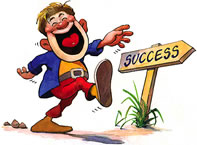 Have you written…                                A title?               	______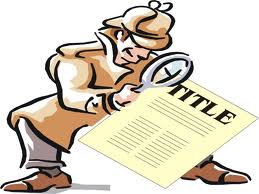 A beginning sentence?   	______Facts?            	______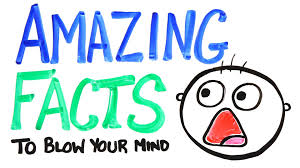 Conclusion?      	______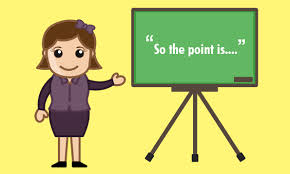 How do you feel about your writing?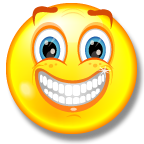 